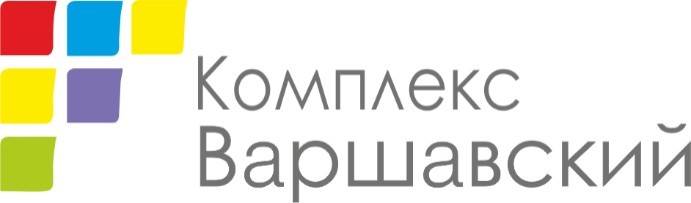 ООО «Комплекс Варшавский»ИНН: 7726705300ИНН: 7726705300Сферы деятельности: ДругоеСферы деятельности: ДругоеОписание: ООО «Комплекс Варшавский» успешно развивает доверенный бренд "IL Patio". Рестораны IL Патио – это сеть демократичных итальянских ресторанов с обширным меню. Это приятное место для семейного и дружеского общения в домашней атмосфере и за вкусной трапезой. Используя полученный опыт  ООО «Комплекс Варшавский» предоставит услуги по подбору и поставке оптимального технологического и холодильного оборудования для ваших кафе и ресторанов, как отечественного, так и импортного производства. Описание: ООО «Комплекс Варшавский» успешно развивает доверенный бренд "IL Patio". Рестораны IL Патио – это сеть демократичных итальянских ресторанов с обширным меню. Это приятное место для семейного и дружеского общения в домашней атмосфере и за вкусной трапезой. Используя полученный опыт  ООО «Комплекс Варшавский» предоставит услуги по подбору и поставке оптимального технологического и холодильного оборудования для ваших кафе и ресторанов, как отечественного, так и импортного производства. Предлагаемые сферы сотрудничества: Техника и оборудование. Продукты питания и напиткиПредлагаемые сферы сотрудничества: Техника и оборудование. Продукты питания и напиткиКонтактное лицо: Солнцева Оксана СергеевнаКонтактное лицо: Солнцева Оксана СергеевнаТелефон: +7 (495) 105-93-12Телефон: +7 (495) 105-93-12E-mail: info@komvarshavskiy.ruE-mail: info@komvarshavskiy.ruСайт: komvarshavskiy.ruСайт: komvarshavskiy.ru